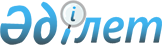 Аудандық коммуналдық мүлікті мүліктік жалдауға (жалға алуға) беру кезінде жалдау ақысының мөлшерлемесін есептеу қағидаларын бекіту туралы
					
			Күшін жойған
			
			
		
					Қарағанды облысы Бұқар жырау ауданы әкімдігінің 2015 жылғы 26 ақпандағы № 08/02 қаулысы. Қарағанды облысының Әділет департаментінде 2015 жылғы 10 наурызда № 3028 болып тіркелді. Күші жойылды - Қарағанды облысы Бұқар жырау ауданы әкімдігінің 2015 жылғы 6 тамыздағы № 32/09 қаулысымен      Ескерту. Күші жойылды - Қарағанды облысы Бұқар жырау ауданы әкімдігінің 06.08.2015 № 32/09 қаулысымен.      РҚАО ескертпесі.

      Құжаттың мәтінінде түпнұсқаның пунктуациясы мен орфографиясы сақталған.



      Қазақстан Республикасының 2001 жылғы 23 қаңтардағы "Қазақстан Республикасындағы жергілікті мемлекеттік басқару және өзін-өзі басқару туралы", 2011 жылғы 1 наурыздағы "Мемлекеттік мүлік туралы" Заңдарына және Қазақстан Республикасы Үкіметінің 2014 жылғы 13 ақпандағы № 88 "Мемлекеттік мүлікті мүліктік жалдауға (жалға алуға) беру қағидаларын бекіту туралы" қаулысына сәйкес, аудан әкімідігі ҚАУЛЫ ЕТЕДІ:

      1. 

Қоса берілген аудандық коммуналдық мүлікті мүліктік жалдауға (жалға алуға) беру кезінде жалдау ақысының мөлшерлемесін есептеу қағидалары бекітілсін.

      2. 

Осы қаулының орындалуын бақылау аудан әкімінің орынбасары Асхат Сағадиұлы Әлиге жүктелсін.

      3. 

Осы қаулы алғашқы ресми жарияланған бірінші күннен бастап қолданысқа енгізіледі.

 

  

Аудандық коммуналдық мүлікті мүліктік жалдауға (жалға алуға) беру кезінде жалдау ақысының мөлшерлемесін есептеу қағидалары      1. 

Осы аудандық коммуналдық мүлікті мүліктік жалдауға (жалға алуға) беру кезінде жалдау ақысының мөлшерлемесін есептеу қағидалары (бұдан әрі – Қағидалар) Қазақстан Республикасы Үкіметінің 2014 жылғы 13 ақпандағы № 88 "Мемлекеттік мүлікті мүліктік жалдауға (жалға алуға) беру қағидаларын бекіту туралы" қаулысымен бекітілген Мемлекеттік мүлікті мүліктік жалдауға (жалға алуға) беру қағидаларының 50-тармағына сәйкес әзірленді және аудандық коммуналдық мүлікті мүліктік жалдауға (жалға алуға) беру кезінде жалдау ақысының мөлшерлемесін есептеу тәртібін айқындайды. 

      2. 

Аудандық коммуналдық заңды тұлғалардың балансында тұрған мемлекеттік тұрғын емес қордың нысандарын мүліктік жалдауға (жалға алуға) беру кезінде жылдық жалдау ақысын есептеу осы Қағидалардың қосымшасына сәйкес құрылыс үлгісі, тұрғын емес үй-жайдың түрі, инженерлік коммуникациялардың бар болуы, аумақтық орналасуы, жалдаушының қызмет түрі, жалдаушының ұйымдық-құқықтық нысаны ескерілетін қолданылатын базалық мөлшерлемесі мен қолданылатын коэффициенттердің мөлшерлері негізінде анықталып, мына формула бойынша жүзеге асырылады:



      Ап = Рб х S х Кт х Кв х Кик х Кр х Квд х Копф,



      мұнда:



      Ап – жылына аудандық коммуналдық заңды тұлғалардың теңгерімінде тұрған мемлекеттік тұрғын емес қордың нысандарын жалдау ақысының мөлшерлемесі; 



      Рбс - 1 шаршы метрге жалдау ақысының базалық мөлшерлемесі, жылына теңге;



      S - жалға алынатын алаң, шаршы метр;



      Кт - құрылыс үлгісін ескеретін коэффициент;



      Кв - тұрғын емес үй-жайдың түрін ескеретін коэффициент;



      Кик - инженерлік коммуникациялардың бар болуын ескеретін коэффициент;



      Кр - аумақтық орналасуын ескеретін коэффициент;



      Квд - жалдаушының қызмет түрін ескеретін коэффициент;



      Копф - жалдаушының ұйымдық - құқықтық нысанын ескеретін коэффициент.

      3. 

Жабдықтарды, автокөлік құралдарын және өзге де тұтынылмайтын заттарды мүліктік жалдауға (жалға алуға) беру кезінде жылдық жалдау ақысы мөлшерлемесінің есебі айырысуы мына формула бойынша жүзеге асырылады:



      Ап = С х Nam/100 х Кп



      мұнда:



      Ап - жылына жабдықтар, көлік құралдары және өзге де тұтынылмайтын заттар үшін жалдау ақысының мөлшерлемесі;



      С - бухгалтерлік есеп деректері бойынша жабдықтардың қалдық құны;



      100 пайыз тозуы есептелген жабдықтарды, көлік құралдарын және өзге де тұтынылмайтын заттарды мүліктік жалдауға (жалға алу) беру кезінде қалдық құны бастапқы (қалпына келтіру) құнынан 10 пайыз мөлшерінде қабылданады;



      Nam - Қазақстан Республикасының 2008 жылғы 10 желтоқсандағы "Салық және бюджетке төленетін басқа да міндетті төлемдер туралы" Кодексінің (Салық кодексі) 120-бабына сәйкес амортизацияның шекті нормалары;



      Кп - төмендету коэффициенті (жабдықтарды, көлік құралдарын және өзге де тұтынылмайтын заттарды алпыс пайыздан аса тозу кезінде қолданылады - 0,8 мөлшерінде).

      4. 

Аудандық коммуналдық заңды тұлғалардың теңгерімінде тұрған мемлекеттік тұрғын емес қордың нысандарын, сондай-ақ жабдықтарды, көлік құралдарын және басқа да тұтынылмайтын заттарды сағат бойынша мүліктік жалдауға (жалға алу) ұсыну кезінде жалдау ақысын есептеу мынадай формула бойынша жүзеге асырылады:



      Ач=Ап/12/Д/24,



      мұнда:



      Ач – сағатына аудандық коммуналдық заңды тұлғалардың теңгерімінде тұрған мемлекеттік тұрғын емес қордың нысандары, жабдықтар, көлік құралдары және басқа да тұтынылмайтын заттар үшін жалдау ақысының мөлшерлемесі;



      Ап – жылына, аудандық коммуналдық заңды тұлғалардың теңгерімінде тұрған мемлекеттік тұрғын емес қордың нысандары, жабдықтар, көлік құралдары және басқа да тұтынылмайтын заттар үшін жалдау ақысының мөлшерлемесі;



      12 – жылдағы айдың саны;



      24 – тәуліктегі сағаттың саны;



      Д – объектілерді мүліктік жалдауға беру жүзеге асырылатын айдағы күндердің саны.

  

Аудандық коммуналдық мүлікті мүліктік жалдауға (жалға алуға) беру кезінде құрылыс үлгісі, тұрғын емес үй-жайдың түрі, инженерлік коммуникациялардың бар болуы, аумақтық орналасуы, жалдаушының қызмет түрі, жалдаушының ұйымдық-құқықтық нысаны ескерілетін коэффициенттердің қолданылатын базалық мөлшерлемесі мен мөлшерлері

      Базалық мөлшерлеменің мөлшерлері – тиісті жылға арналған республикалық бюджет туралы Қазақстан Республикасының Заңымен белгіленген 2 (екі) айлық есептік көрсеткіш.

 

 

      * акционерлік қоғамның акцияларының бақылау пакеті немесе жауапкершілігі шектеулі серіктестіктің жарғылық капиталына қатысуының бақылау үлесі тиісінше акционерлік қоғамның дауыс беретін акцияларының елу пайызынан астамы немесе жауапкершілігі шектеулі серіктестіктің жарғылық капиталындағы қатысу үлесінің елу пайызынан астамы мемлекетке тиесілі екендігін білдіреді

 
					© 2012. Қазақстан Республикасы Әділет министрлігінің «Қазақстан Республикасының Заңнама және құқықтық ақпарат институты» ШЖҚ РМК
				

      Аудан әкіміН. Кобжанов

Бұқар жырау ауданы әкімдігінің

2015 жылғы 26 ақпандағы

№ 08/02 қаулысымен бекітілген

Аудандық коммуналдық

мүлікті мүліктік жалдауға

(жалға алуға) беру кезінде

жалдау ақысының

мөлшерлемесін есептеу

қағидаларына қосымша

№

р/р

 Коэффициенттер түрі

 Коэффициент мөлшері

 

1

 Құрылыс үлгісін ескеретін коэффициент (Кү):

 

1

 1.1 ғимарат 

 1,0

 

1

 1.2 спорттық құрылыстар (стадион, спорттық зал, спорттық алаңдар)

 0,7

 

1

 1.3 басқа құрылғылар (ғимараттар)

 0,9

 

2

 Тұрғын емес үй-жайдың түрін ескеретін коэффициент (Кт):

 

2

 2.1 жер үсті қабатында орналасқан үй-жай

 1,0

 

2

 2.2 үй асты ( жартылай жертөле) қабатындағы үй-жай 

 0,9

 

2

 2.3 жертөле қабатындағы үй-жай

 0,8

 

2

 2.4 басқа (шатыр, шатырдағы жай, тамбур, мансарда, лоджия, ашық спорттық құрылыстар және басқалары)

 0,7

 

3

 Инженерлік коммуникациялардың бар болуын ескеретін коэффициент (Кик):

 

3

 3.1 барлық инженерлік-коммуникациялары бар үй-жайлар үшін (жылумен, электрмен, сумен жабдықтау, және кәріз) коммуникациялардың қандай да бір түрлері жоқ болса, әрбір түрге 0,1 азаяды

 1,0

 

4

 

 Аумақтық орналасуды ескеретін коэффициент (Ко):

 

4

 

 4.1 аудандық орталықтар үшін 

 1,0

 

4

 

 4.2. кент, ауыл

 0,5

 

5

 

 Жалдаушының қызмет түрін ескеретін коэффициент (Кқт):

 

5

 

 5.1 банктердің есеп айырысу-кассалық орталықтары, Қазақстан Республикасы ұлттық почта операторы, банкоматтар, төлеу терминалдары (мультикассалар) үшін

 2,5

 

5

 

 5.2 брокерлік қызметті жүзеге асыру және кеден қызметтерін көрсету, айырбастау пункттері және қызметі бағалы қағаздар нарығымен байланысты ұйымдар, сақтандыру, инвестициялық компаниялар, нотариалдық кеңселер, адвокаттық кеңселер үшін

 3,0

 

5

 

 5.3 сауда, қонақ үй қызметтерін ұйымдастыру, сату автоматтары үшін

 2,5

 

5

 

 5.4 қоғамдық тамақтануды (асхана, буфет) ұйымдастыру үшін

 1,5

 

5

 

 5.5 оқу орындарында (мектептерде, және спорттық мектептерде) қоғамдық тамақтануды ұйымдастыру (асхана, буфет) үшін

 0,5

 

5

 

 5.6 денсаулық сақтау, мәдениет, дене шынықтыру және спорт салаларында қызмет ету (қызметтерді) және іс-шараларды ұйымдастыру үшін

 1,0

 

5

 

 5.7 ұялы байланыс, интернет желілері саласында (телекоммуникация жабдықтарын орналастыру және басқа) қызметтерді ұйымдастыру үшін

 5,0

 

5

 

 5.8 5.1-5.7-тармақтарда көрсетілген қызмет түрлерін қоспағанда, қызмет түрлері үшін

 2,0

 

6

 

 

 

 Жалдаушының ұйымдық-құқықтық нысанын ескеретін коэффициент (Кұқн):

 

6

 

 

 

 6.1 қайырымдылық және қоғамдық бірлестіктер, коммерциялық емес ұйымдар үшін

 0,5

 

6

 

 

 

 6.2 жеке кәсіпкерлер, шаруалар қожалықтары үшін

 0,9

 

6

 

 

 

 6.3 жарғылық капиталындағы акционерлік қоғам акцияларының бақылау пакеті немесе жауапкершілігі шектеулі серіктестіктің жарғылық капиталына қатысуының бақылау үлесі Бұқар жырау әкімдігіне тиесілі акционерлік қоғамдар және жауапкершілігі шектеулі серіктестіктер үшін*

 0,5

 

6

 

 

 

 6.4 қалғандары үшін

 1,0

 